ANEXO I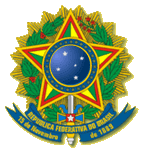  SERVIÇO PÚBLICO FEDERAL INSTITUTO FEDERAL DE EDUCAÇÃO, CIÊNCIA E TECNOLOGIA DE PERNAMBUCO PRÓ-REITORIA DE ENSINO CAMPUS CARUARUPROJETO DE VISITA TÉCNICA1. IDENTIFICAÇÃO(*) Anexar a relação dos estudantes participantes com dados de matrícula, CPF, RG e os Termos de Responsabilidade.2. JUSTIFICATIVA(S): destacar a relação com os componentes curriculares.3. OBJETIVO(S)4. METODOLOGIA5. FORMAS DE AVALIAÇÃO DA APRENDIZAGEMSolicitado em, ____/____/_________________________________________Assinatura do(a) docente responsável6. PARECER DA COORDENAÇÃO DO CURSO/ DEPARTAMENTO ACADÊMICO 7. PARECER E AUTORIZAÇÃO DA DIREÇÃO DE ENSINO OU INSTÂNCIA  EQUIVALENTEANEXO II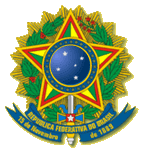 SERVIÇO PÚBLICO FEDERAL INSTITUTO FEDERAL DE EDUCAÇÃO, CIÊNCIA E TECNOLOGIA DE PERNAMBUCO PRÓ-REITORIA DE ENSINO CAMPUS CARUARURELATÓRIO DE VISITA TÉCNICA ANEXO III 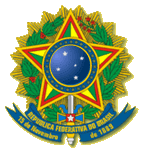 SERVIÇO PÚBLICO FEDERAL INSTITUTO FEDERAL DE EDUCAÇÃO, CIÊNCIA E TECNOLOGIA DE PERNAMBUCO PRÓ-REITORIA DE ENSINO CAMPUS CARUARUTERMO DE RESPONSABILIDADEEu, _________________________________________________________,brasileiro (a), portador da RG n°_______________ CPF _____________________________filho de_____________________________ e ____________________________, estou indo participar de uma visita técnica, referente ao componente curricular ________________________, no período de ____/____/____ a ____/____/____, comprometo-me a seguir atentamente as orientações do servidor responsável pelo grupo de estudantes do IFPE, durante o período da viagem, respeitando as normas e as regras de uma convivência saudável no grupo. Estou totalmente ciente de que, caso ocorra o desrespeito às orientações do servidor, bem como danos ocorridos aos bens da Instituição, consequentes de minhas ações, poderei ser penalizado de acordo com o Regime Disciplinar, constante na Organização Acadêmica do IFPE.  Por ser verdade, firmo o presente Termo de Responsabilidade, para todos os fins de direito.__________, ____de ________ de 2014.______________________________________Assinatura do EstudanteANEXO IV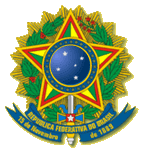 SERVIÇO PÚBLICO FEDERAL INSTITUTO FEDERAL DE EDUCAÇÃO, CIÊNCIA E TECNOLOGIA DE PERNAMBUCO PRÓ-REITORIA DE ENSINO CAMPUS CARUARU		TERMO DE AUTORIZAÇÃOVimos por meio deste solicitar, a pedido do Setor de Assistência ao Estudante do IFPE Campus _______________, a autorização, via assinatura, do (a) responsável do (a) estudante para participar de uma visita técnica saindo do Campus - __________ no dia __________ às ________h para (local______) e retorno saindo no dia ____________ às ________h, com a autorização do Docente _________________ e acompanhamento da Assistente de estudantes _________________.Salientamos que caso o (a) estudante incite ou participe de algazarras que mobilizem desordem durante viagem, portar e/ou apresentar-se sob efeito de bebidas alcoólicas ou de qualquer outra substancia toxica proibida por Lei, além de ferir os artigos que tratam das proibições ao corpo discente elencados no documento que orienta as normas pertinentes a vida acadêmica de nossa Instituição, estará sujeito (a) as Penalidades Disciplinares de advertência por escrito, suspensão e desligamento (que ficarão registradas no histórico escolar do discente), prevista na organização acadêmica institucional do IFPE.     Assim sendo eu, ____________________________________________________, (especificar nome, grau de parentesco ou de proximidade) autorizo que o (a) estudante ______________________________________ participe da viagem.(ANEXAR CÓPIA DA IDENTIDADE DO RESPONSÁVEL QUE ASSINAR A AUTORIZAÇÃO)__________, _____de _____ de _____.____________________________Assinatura do ResponsávelEmpresa /Evento (*)Empresa /Evento (*)Cidade / LocalRoteiroData/PeríodoHorárioSaída:Retorno:Professor (es) Responsável (is)Professor (es) Responsável (is)Professor (es) Responsável (is)Componente(s) Curricular(es)Componente(s) Curricular(es)Componente(s) Curricular(es)Conteúdo ProgramáticoCarga HoráriaTurmaQuantitativo de estudantes:Hospedagem (se houver)EndereçoOutros servidoresQuantidade/ Cargo:Justificativa:______________________________________________________________________________________________________________________________________________________________________________________________________Quantidade/ Cargo:Justificativa:______________________________________________________________________________________________________________________________________________________________________________________________________Assistência EstudantilEm ____/____/______                            Assinatura:Em ____/____/______                            Assinatura:Este Formulário deve ser  entregue à Coordenação do Curso em até 10 dias após a realização da Visita Técnica, contendo a ata da frequência dos estudantes.Este Formulário deve ser  entregue à Coordenação do Curso em até 10 dias após a realização da Visita Técnica, contendo a ata da frequência dos estudantes.1. IDENTIFICAÇÃO DO DOCENTE RESPONSÁVEL PELA VISITA TÉCNICA1. IDENTIFICAÇÃO DO DOCENTE RESPONSÁVEL PELA VISITA TÉCNICANome:Coordenação Responsável:Data:____/____/_____Nome:Coordenação Responsável:Data:____/____/_____2. IDENTIFICAÇÃO DO CURSO2. IDENTIFICAÇÃO DO CURSOCurso:Turma:             Nº de Alunos Presentes: Curso:Turma:             Nº de Alunos Presentes: 3.DADOS  DA VISITA TÉCNICA3.DADOS  DA VISITA TÉCNICAEmpresa/ Evento:Fone: __________________      Cidade:________________Estado:_______________Data/Período da Visita Técnica: Carga Horária da Visita:Empresa/ Evento:Fone: __________________      Cidade:________________Estado:_______________Data/Período da Visita Técnica: Carga Horária da Visita:4.  RELATO GLOBAL DAS ATIVIDADES DESENVOLVIDAS4.  RELATO GLOBAL DAS ATIVIDADES DESENVOLVIDAS5.  OCORRÊNCIA (QUANDO HOUVER)5.  OCORRÊNCIA (QUANDO HOUVER)___________, _____/_____/_____Assinatura do Docente___________, _____/_____/_____Assinatura da Coordenação do Curso